АКТобщественной проверкипо обращениям граждан в Общественную палату г.о. Королев, 
в рамках проведения системного и комплексного общественного контроля, 
проведен общественный мониторинг работы управляющей компании АО «Жилкомплекс» по качеству ремонта подъездов МКД по программе «Мой подъезд» по адресу ул. Сакко и Ванцетти, д.№8
Сроки проведения общественного контроля: 19.11.2019 г.Основания для проведения общественной проверки: план работы Общественной палаты г.о. Королев.Форма общественного контроля: мониторингПредмет общественной проверки  -  общественный контроль работы управляющей компании ОАО «Жилкомплекс» по качеству ремонта подъездов МКД по программе «Мой подъезд» по адресу ул. Сакко и Ванцетти, д.№8/Состав группы общественного контроля:- Белозерова Маргарита Нурлаяновна, и.о.заместителя председателя комиссии «по ЖКХ, капитальному ремонту, контролю за качеством работы управляющих компаний, архитектуре, архитектурному облику городов, благоустройству территорий, дорожному хозяйству и транспорту»;- Якимова Варвара Владиславовна - член комиссииДом 1967 года постройки.Визуальный осмотр подъездов показал, в числе выполненных работ: - ремонт кровли;  - утепление и оштукатуривание фасада;- ремонт и покраска цоколя;- ремонт внутридомовых  инженерных систем электроснабжения;- ремонт крылец; ремонт и окраска балконных плит; замена водостоков;- во входной группе подъездов заменены тамбурные двери;- отремонтированы и окрашены перила лестничных маршей;- произведена штукатурка и покраска стен и потолков,- установлены новые почтовые ящики и корзины для рекламного мусора,- произведен монтаж проводов в короба.Все вопросы по ремонту подъезда согласовывались с жителями. Жителями дома дана высокая оценка всех проделанных работ. В проверке также принял участие Председатель Совета МКД Федулов Олег Николаевич.По результатам проверки составлен АКТ. 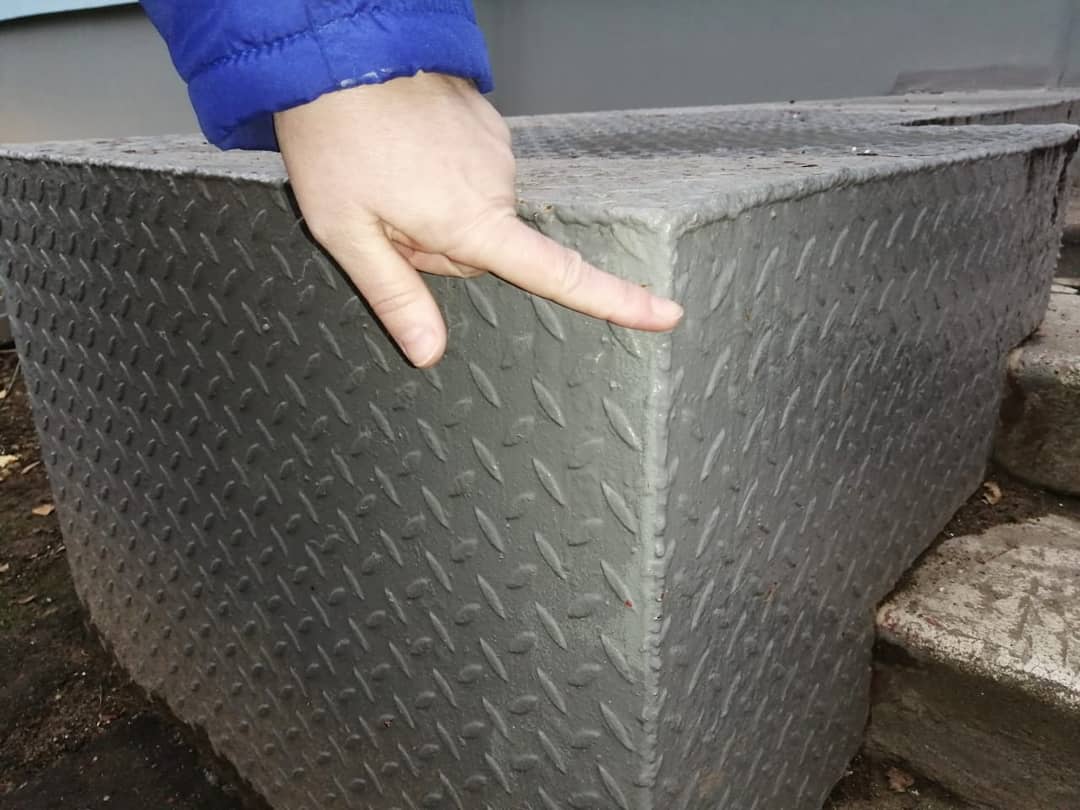 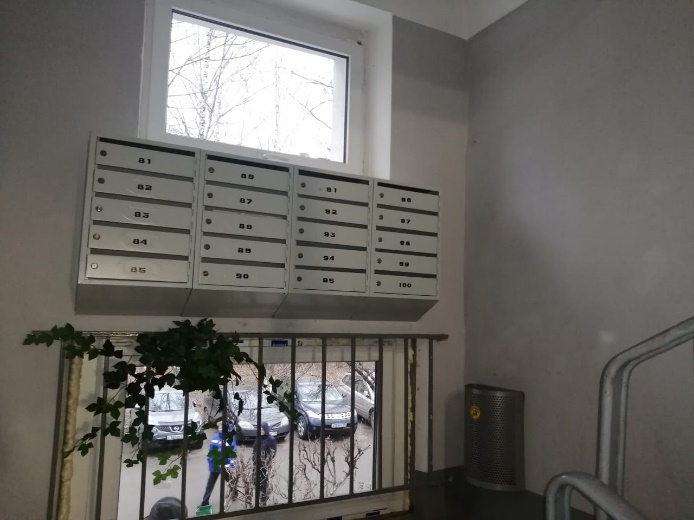 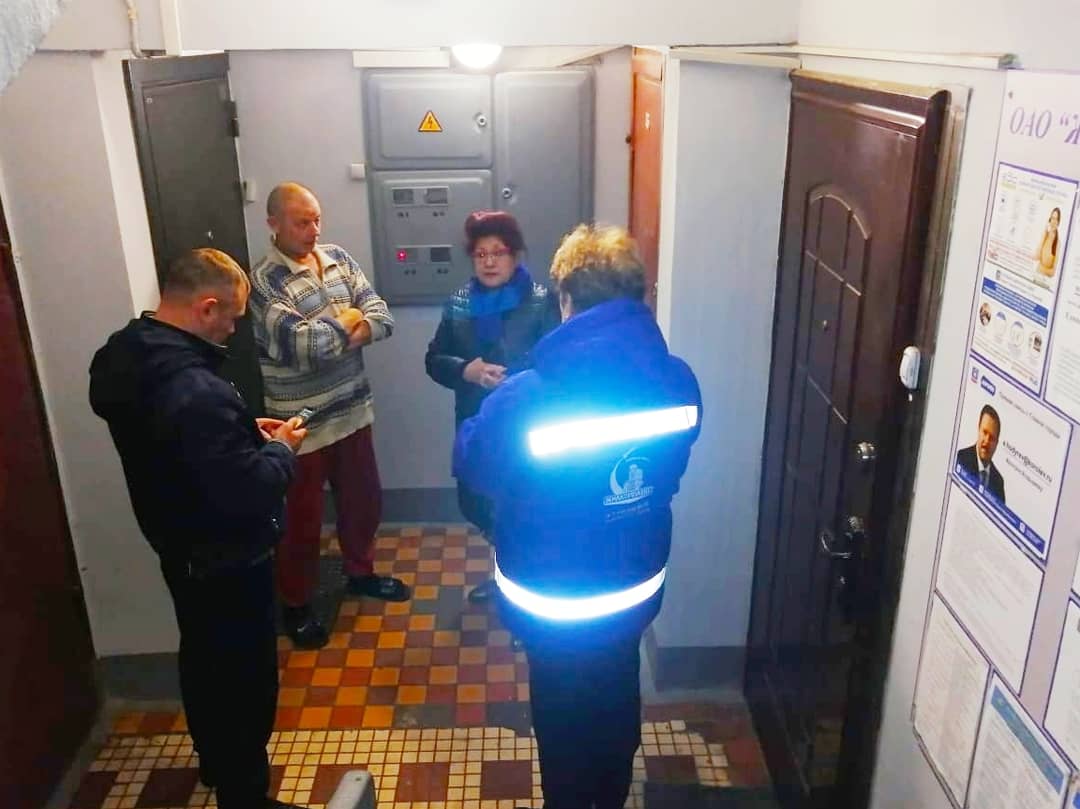 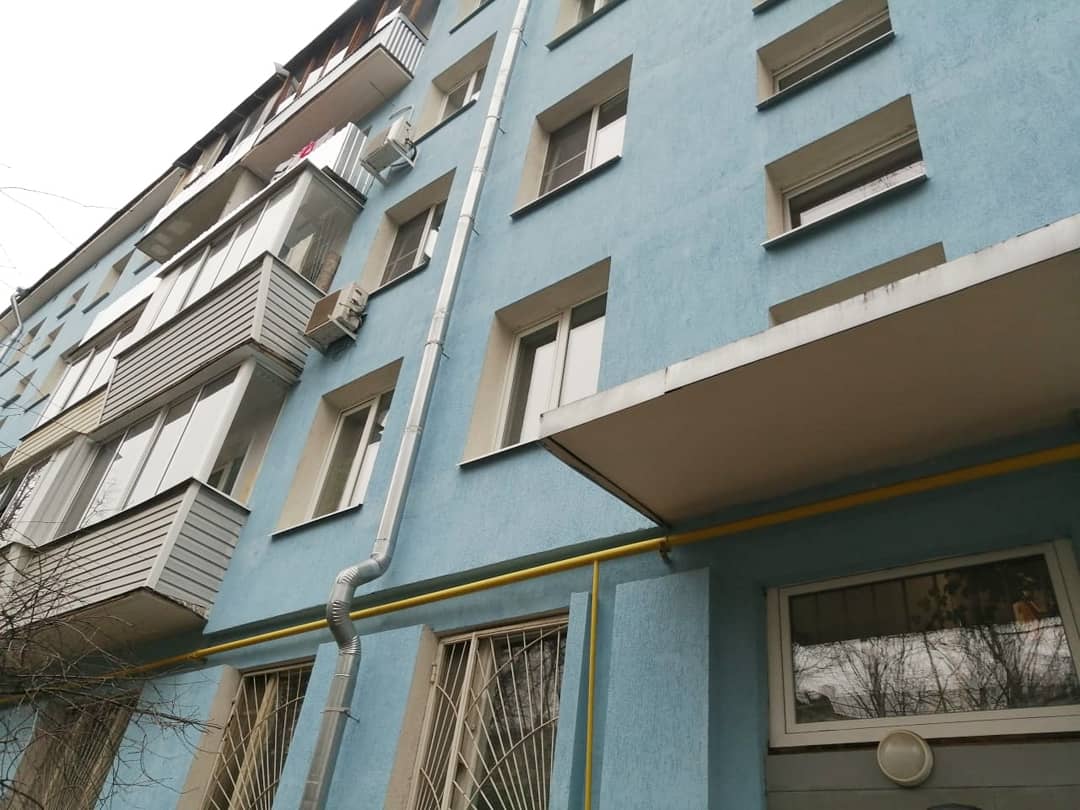 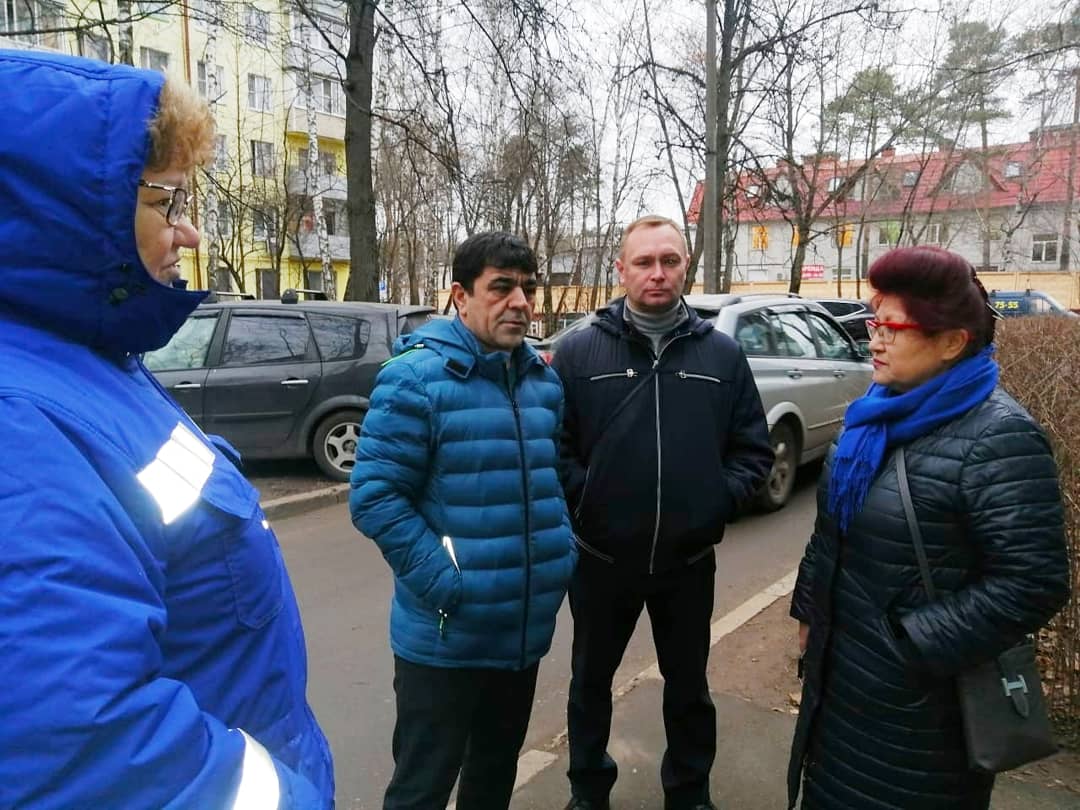 «УТВЕРЖДЕНО»Решением Совета Общественной палаты г.о. Королев Московской областиот 19.11.2019 протокол № 23И.о. председателя комиссии «по ЖКХ, капитальному ремонту, контролю за качеством работы управляющих компаний, архитектуре, архитектурному облику городов, благоустройству территорий, дорожному хозяйству и транспорту» Общественной палаты г.о.Королев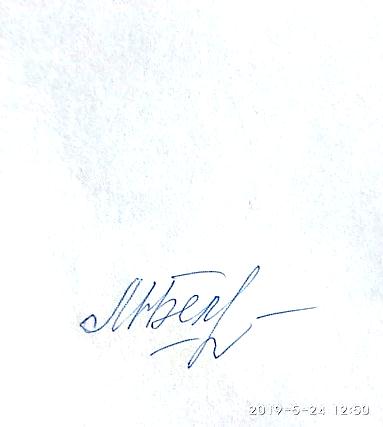 М.Н.Белозерова